В целях определения местоположения границ образуемых и изменяемых земельных участков, с учетом протокола общественных обсуждений и заключения о результатах общественных обсуждений, в соответствии с Градостроительным кодексом Российской Федерации, постановлением Правительства Российской Федерации от 19.11.2014 № 1221 «Об утверждении Правил присвоения, изменения и аннулирования адресов», решением Совета депутатов города Новосибирска от 24.05.2017 № 411 «О Порядке подготовки документации по планировке территории и признании утратившими силу отдельных решений Совета депутатов города Новосибирска», постановлениями мэрии города Новосибирска от 26.09.2018 № 3499 «О проекте планировки и проекте межевания территории, ограниченной полосой отвода Западно-Сибирской железной дороги, рекой Обью, дамбой Октябрьского моста, перспективной магистральной улицей общегородского значения непрерывного движения, в Ленинском районе», от 05.02.2019 № 365 «О подготовке проекта межевания территории, предусматривающего размещение линейного объекта инженерной инфраструктуры – комплекса сооружений поверхностного водоотвода с территории, прилегающей к «Многофункциональной ледовой арене» в Кировском и Ленинском районах», руководствуясь Уставом города Новосибирска, ПОСТАНОВЛЯЮ:1. Утвердить проект межевания территории, предусматривающий размещение линейного объекта инженерной инфраструктуры – комплекса сооружений поверхностного водоотвода с территории, прилегающей к «Многофункциональной ледовой арене» в Кировском и Ленинском районах (приложение).2. Присвоить адреса образуемым земельным участкам согласно приложению 1 к проекту межевания территории, предусматривающему размещение линейного объекта инженерной инфраструктуры – комплекса сооружений поверхностного водоотвода с территории, прилегающей к «Многофункциональной ледовой арене» в Кировском и Ленинском районах.3. Департаменту строительства и архитектуры мэрии города Новосибирска разместить постановление на официальном сайте города Новосибирска в информационно-телекоммуникационной сети «Интернет».4. Департаменту информационной политики мэрии города Новосибирска в течение семи дней со дня издания постановления обеспечить опубликование постановления.5. Контроль за исполнением постановления возложить на заместителя мэра города Новосибирска – начальника департамента строительства и архитектуры мэрии города Новосибирска.Устьянцева2275462ГУАиГПриложение к постановлению мэриигорода Новосибирскаот 09.04.2019 № 1271ПРОЕКТмежевания территории, предусматривающий размещение линейного объекта инженерной инфраструктуры – комплекса сооружений поверхностного водоотвода с территории, прилегающей к «Многофункциональной ледовой арене» в Кировском и Ленинском районах1. Текстовая часть проекта межевания территории:1.1. Сведения об образуемых земельных участках (приложение 1).1.2. Сведения о границах территории, в отношении которой утвержден проект межевания (приложение 2).2. Чертеж межевания территории (приложение 3).____________Приложение 1к проекту межевания территории, предусматривающему размещение линейного объекта инженерной инфраструктуры – комплекса сооружений поверхностного водоотвода с территории, прилегающей к «Многофункциональной ледовой арене» в Кировском и Ленинском районахСВЕДЕНИЯоб образуемых земельных участках____________Приложение 2 к проекту межевания территории, предусматривающему размещение линейного объекта инженерной инфраструктуры – комплекса сооружений поверхностного водоотвода с территории, прилегающей к «Многофункциональной ледовой арене» в Кировском и Ленинском районахСВЕДЕНИЯо границах территории, в отношении которой утвержден проект межевания____________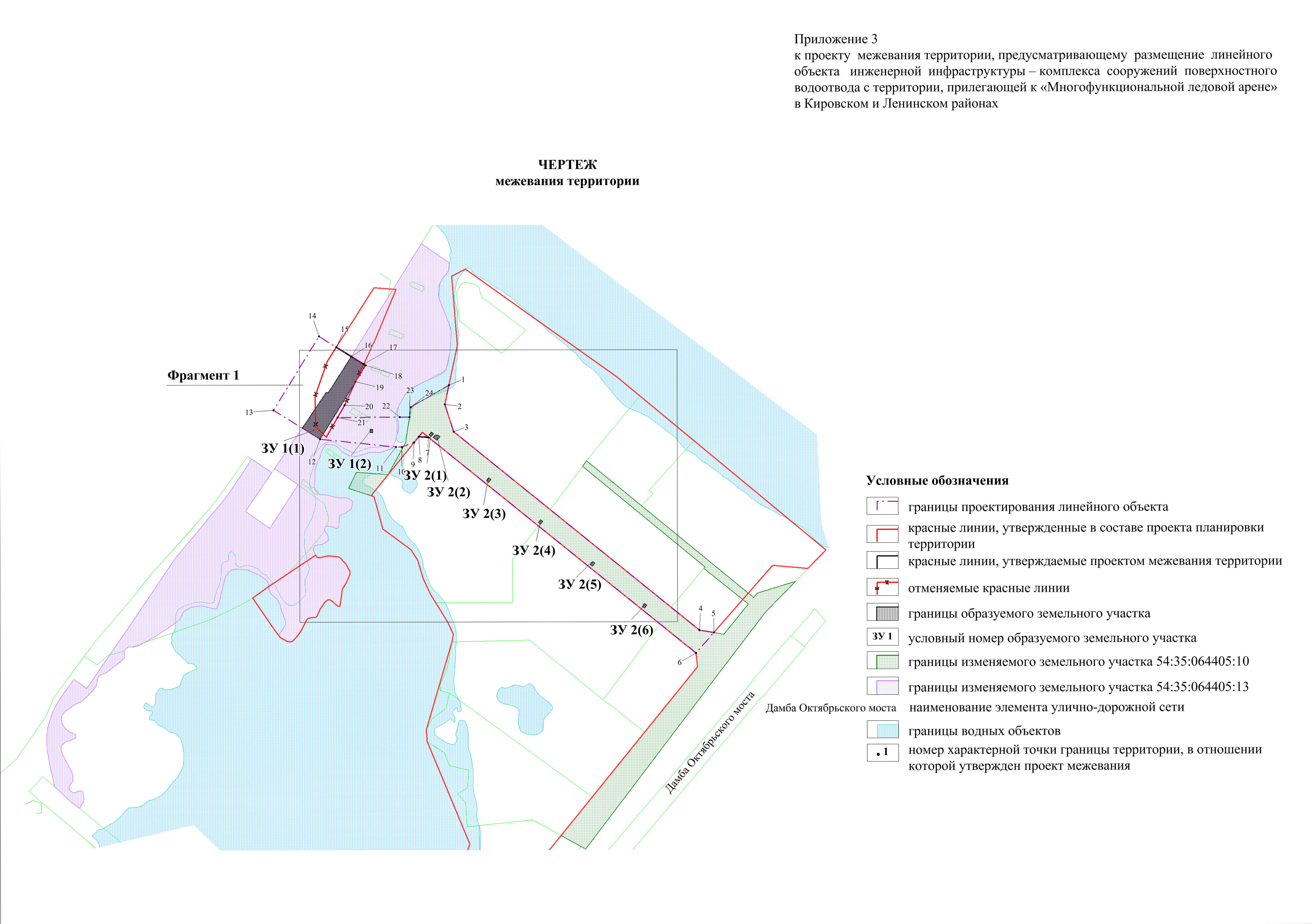 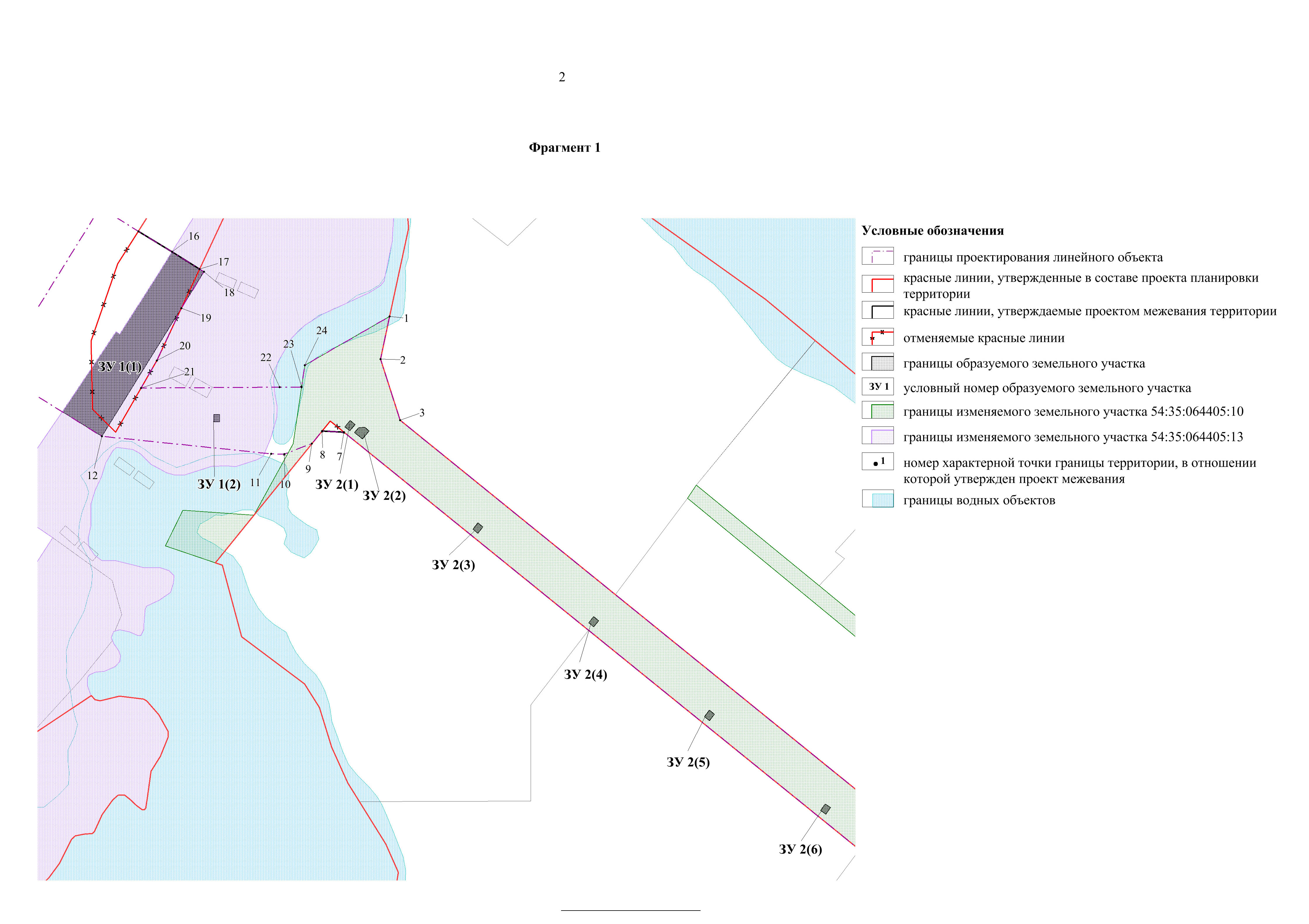 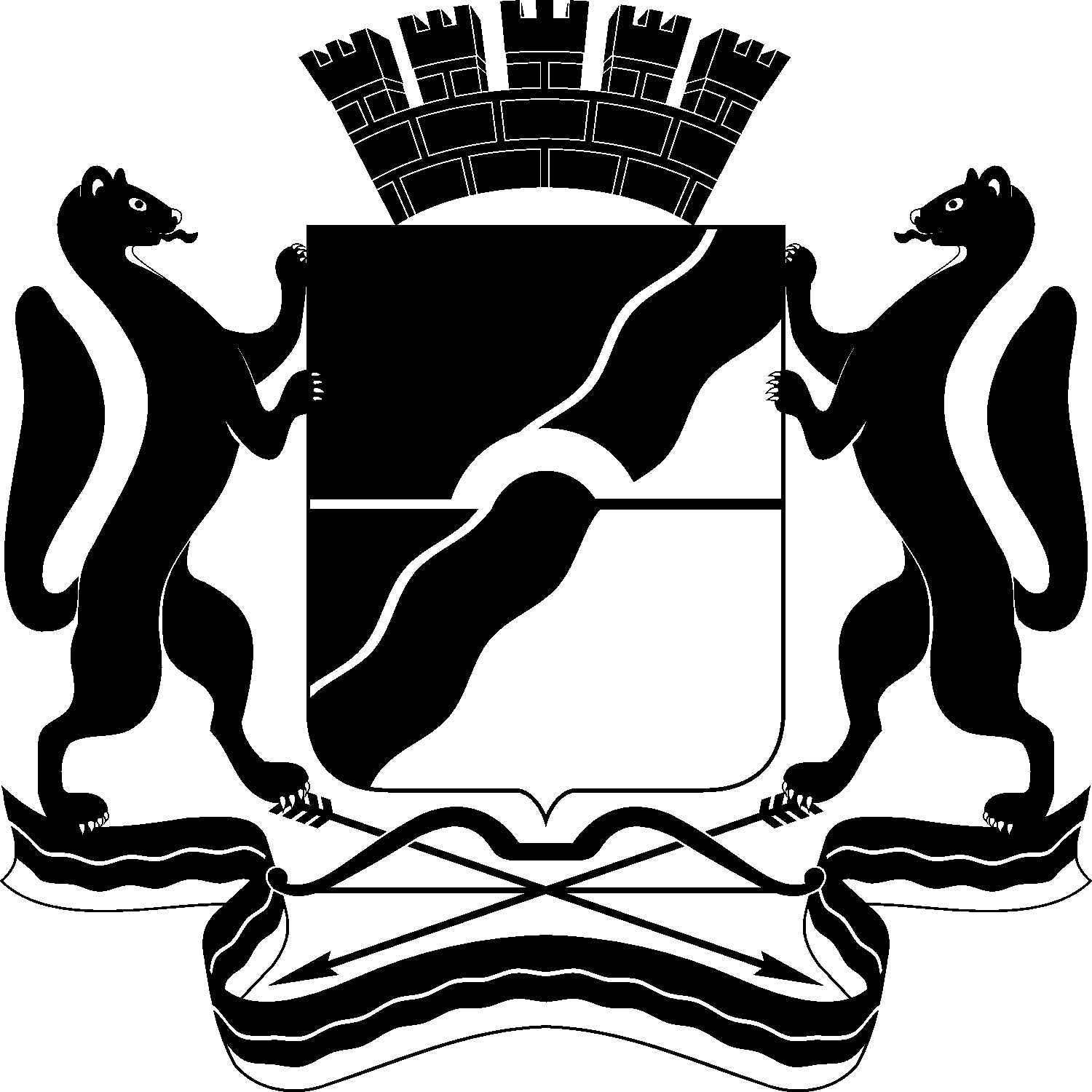 МЭРИЯ ГОРОДА НОВОСИБИРСКАПОСТАНОВЛЕНИЕОт  	  09.04.2019		№       1271   	О проекте межевания территории, предусматривающем размещение линейного объекта инженерной инфраструктуры – комплекса сооружений поверхностного водоотвода с территории, прилегающей к «Многофункциональной ледовой арене» в Кировском и Ленинском районахМэр города НовосибирскаА. Е. ЛокотьУсловный номер земельного участка на чертеже межевания территорииУчетный номеркадастрового кварталаВид разрешенного использования образуемого земельного участка в соответствии с проектом планировки территорииПлощадь образуемого земельного участка, гаАдрес земельного участкаВозможный способ образования земельного участка123456ЗУ 154:35:064405Коммунальное обслуживание – очистные сооружения, канализация0,3626Российская Федерация, Новосибирская область, городской округ город Новосибирск, город Новосибирск, ул. Стартовая, з/у 1бРаздел земельного участка с кадастровым номером 54:35:064405:13 с сохранением в измененных границахЗУ 254:35:064405Коммунальное обслуживание – очистные сооружения, канализация0,0160Российская Федерация, Новосибирская область, городской округ город Новосибирск, город Новосибирск, ул. Стартовая, з/у 1вРаздел земельного участка с кадастровым номером 54:35:064405:10 с сохранением в измененных границах№ точкиКоординатыКоординаты№ точкиXY1231485210.824197818.252485182.204197811.783485141.004197824.514484839.264198189.175484835.494198210.486484805.054198183.357485133.324197786.708485134.244197772.079485125.904197765.1510485119.014197746.6711485119.344197737.7312485132.354197624.2513485176.324197555.0414485286.074197624.7515485269.664197650.1416485255.644197672.6717485243.934197691.0818485242.104197693.9719485217.694197678.4520485182.784197661.6621485164.424197650.8322485164.024197743.9523485163.934197758.6924485178.574197761.05